Пост релиз по итогам краевого онлайн семинара «Дошкольное образование: новый взгляд на воспитательную систему» 23-24 марта 2022 года23-24 марта 2022 года Министерством образования и науки Хабаровского края, совместно с отделом дошкольного и начального образования ЦОО ХК ИРО, проведен краевой онлайн семинар «Дошкольное образование: новый взгляд на воспитательную систему», в котором приняли участие более 120 представителей муниципальных команд, специалистов органов местного самоуправления, осуществляющих управление в сфере образования, курирующих вопросы дошкольного образования, из 19 муниципальных районов Хабаровского края.Семинар проводился в онлайн формате, в информационно-образовательной среде КГАОУ ДПО ХК ИРО на платформе «Сферум». С приветственным словом к участникам семинара обратилась Алексеева Ю.Н., заместитель начальника управления – начальник отдела общего образования управления общего образования министерства образования и науки Хабаровского края.Современный взгляд на образование дошкольников представила Свириденко С.А., проректор по развитию системы общего образования КГАОУ ДПО «Хабаровский краевой институт развития образования».С большим интересом участники семинара слушали выступление Свирской Л.В., к.п.н., доцента кафедры управления образовательными системами регионального института профессионального развития г. Великий Новгород, которая рассказала   о воспитательной системе детского сада: микро- и макро среде. С алгоритмом гибкого планирования «от ребенка» познакомила педагогов Шлемко А.И., победитель Всероссийского конкурса "Воспитатель года России.Сячина Г.В., заместитель заведующего по ВМР МБДОУ ДС №4 г. Вяземский поделилась эффективным опытом работы по организации социокультурной среды для детей раннего возраста.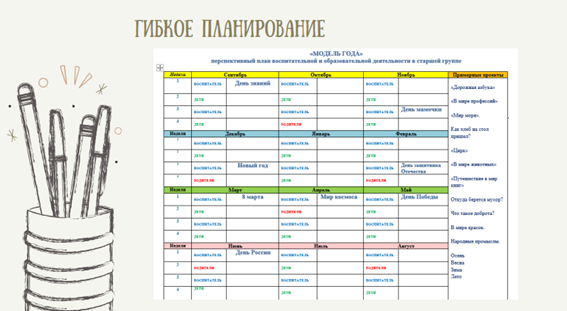 Свою точку зрения и эффективный опыт работы по направлениям воспитания представили 10 докладчиков.На интерактивной стене «Padlet» велась активная дискуссия участников семинара: коллеги с обменялись мнениями, предложениями, методическими разработками в области воспитания.Чухланцева Е.В., начальник отдела дошкольного и начального образования ХК ИРО, к.п.н. провела анализ практикума по проектированию взаимодействия ДОО с социальными партнерами на основе событийного подхода.	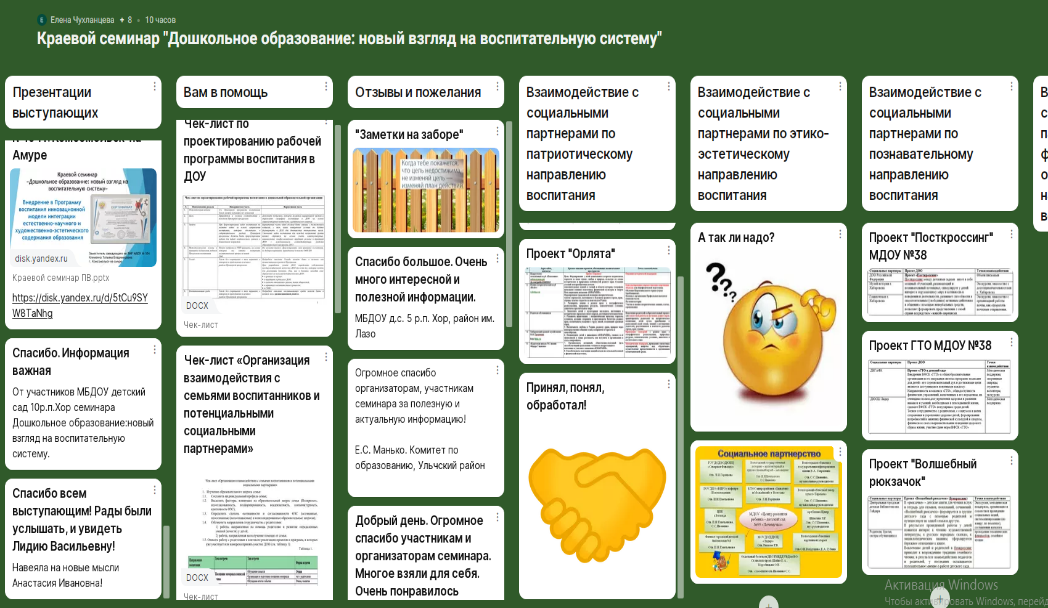 Деловая и творческая атмосфера семинара открыла перед участниками новый уровень педагогического мастерства, а результатом совместной работы стал методический кейс, включающий: примерное положение по разработке общеобразовательной общеразвивающей программы дополнительного образования, чек лист по проектированию рабочей программы воспитания ДОО, чек-лист по организации социального партнерства в соответствии с направлениями воспитания и на основе событийного подхода.